حضرات السادة والسيدات،تحية طيبة وبعد،1	بناءً على طلب رئيس لجنة الدراسات 2 المعنية بالجوانب التشغيلية لتوفير الخدمات وإدارة الاتصالات، أتشرف بأن أُعلِمَكُم أن لجنة الدراسات هذه، التي ستجتمع من 22 إلى 31 يناير 2013، تنوي تطبيق الإجراءات الموصوفة في القسم 9 من القرار 1 الصادر عن الجمعية العالمية لتقييس الاتصالات (جوهانسبرغ، 2008) وذلك من أجل الموافقة على مشروع مراجعة التوصية ومشروع التوصية الجديدة المذكورين أعلاه.2	ويشتمل الملحق 1 بهذه الرسالة على ملخص مشروع مراجعة التوصية ومشروع التوصية الجديدة لقطاع تقييس الاتصالات المقترح الموافقة عليهما، وعلى عنوانيهما والوثائق التي تردان فيها.3	يرجى من أي دولة عضو في الاتحاد أو عضو في القطاع أو منتسب إليه أو هيئة أكاديمية، تعلم بوجود براءة اختراع في حيازتها أو في حيازة الغير من شأنها أن تشمل كلياً أو جزئياً عناصر من مشاريع التوصيات المقترح الموافقة عليها، أن تكشف عن مثل هذه المعلومات لمكتب تقييس الاتصالات، عملاً بالسياسة المشتركة للبراءات المعتمدة لدى قطاع تقييس الاتصالات/قطاع الاتصالات الراديوية/المنظمة الدولية للتوحيد القياسي/اللجنة الكهرتقنية الدولية (ITU-T/ITU-R/ISO/IEC).ويمكن الاطلاع على معلومات براءات الاختراع المتاحة مباشرة على الخط في الموقع الإلكتروني للقطاع (www.itu.int/ITU-T/ipr/).4	وتبعاً لأحكام القسم 9 من القرار 1 سأكون ممتناً لو تفضلتم بإعلامي في موعد أقصاه منتصف الليل بالتوقيت العالمي المنسَّق في 10 يناير 2013 ما إذا كانت إدارتكم تفوِّض السلطة إلى لجنة الدراسات 2 للنظر في مشروع هذه التوصية المراجعة أو مشروع التوصية الجديدة بغرض الموافقة عليهما في اجتماع لجنة الدراسات.	وإذا رأت أي دولة عضو أن عملية النظر بغرض الموافقة ينبغي ألاّ تستمر فعليها أن تبيّن أسباب ذلك الاعتراض وأن تشير إلى التغييرات الممكنة التي من شأنها تيسير مواصلة النظر في مشروع مراجعة التوصية أو مشروع التوصية الجديدة والموافقة عليهما.5	فإذا كان 70 في المائة أو أكثر من الردود الواردة من الدول الأعضاء تؤيد النظر في مشاريع مراجعة التوصيات أو مشاريع التوصيات الجديدة هذه بغرض الموافقة عليها في اجتماع لجنة الدراسات، عندئذ سوف تُكرَّس جلسة عامة في 31 يناير 2013 لتطبيق إجراءات الموافقة.ولذلك فإنني أدعو إدارتكم إلى إيفاد ممثل إلى الاجتماع. ويرجى من إدارات الدول الأعضاء في الاتحاد بيان اسم رئيس وفدها. وإذا كانت إدارتكم ترغب في أن يمثلها في الاجتماع وكالة تشغيل معتمدة أو منظمة علمية أو صناعية أو أي كيان آخر يعنى بمسائل الاتصالات، ينبغي إبلاغ المدير بذلك طبقاً لأحكام الرقم 239 من المادة 19 من اتفاقية الاتحاد.6	ويمكن الاطلاع على جدول الأعمال وجميع المعلومات ذات الصلة فيما يتعلق باجتماع لجنة الدراسات 2 في الرسالة الجماعية 2/7.7	وفي أعقاب الاجتماع سوف يعلن مدير مكتب تقييس الاتصالات، في رسالة معممة، عن القرار المتخذ بشأن هذه التوصيات. ولسوف تُنشر هذه المعلومات أيضاً في النشرة التشغيلية للاتحاد.وتفضلوا بقبول فائق التقدير والاحترام.مالكولم جونسون
مدير مكتب تقييس الاتصالاتالملحقات: 1الملحـق 1(بالرسالة المعممة TSB 309)ملخص النصوص والوثيقة التي ترد فيهاملاحظة: ترد النصوص بالكامل في التقرير COM 2-R 20.1	مشروع التوصية ITU-T E.129 (المراجعة)عرض خطط الترقيم الوطنيةالملخصالغرض من هذه التوصية هو تحديد منهجية توفر طريقة قياسية لعرض أرقام E.164 في خطط الترقيم الوطنية لجميع البلدان (أي كل تطبيق قطري للتوصية ITU-T E.164). كما تضم هذه التوصية طريقة تتاح بها هذه المعلومات لكل الأطراف المعنية إضافة إلى المعلومات المحدثة المتعلقة بأي تغييرات على خطط الترقيم والتي من شأنها أن تؤثر على تسيير حركة الاتصالات الدولية وترسيمها ومحاسبتها.2	مشروع التوصية E.1110 ITU-T (الجديدة)توزيع وتخصيص الرمز الدليلي القطري 888 وفق التوصية E.164الملخصتعرض هذه التوصية توزيع الرمز الدليلي القطري 888 وتخصيصه وفق التوصية E.164 لمكتب الأمم المتحدة لتنسيق الشؤون الإنسانية (OCHA).___________مكتب تقييس الاتصالات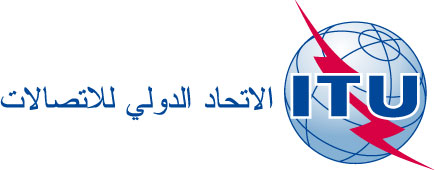 جنيف، 3 سبتمبر 2012المرجع:TSB Circular 309COM 2/RH-	إلى إدارات الدول الأعضاء في الاتحادالهاتف:
الفاكس:البريد الإلكتروني:+41 22 730 5887
+41 22 730 5853tsbsg2@itu.intنسخة إلى:-	أعضاء قطاع تقييس الاتصالات؛-	المنتسبين إلى قطاع تقييس الاتصالات؛-	الهيئات الأكاديمية المنضمة إلى قطاع تقييس الاتصالات؛-	رئيس لجنة الدراسات 2 ونوابه؛-	مدير مكتب تنمية الاتصالات؛-	مدير مكتب الاتصالات الراديويةالموضوع:اجتماع لجنة الدراسات 2 بهدف الموافقة على مشروع مراجعة التوصية ITU-T E.129 ومشروع التوصية الجديدة ITU-T E.1110، عملاً بأحكام القسم 9 من القرار 1 الصادر عن الجمعية العالمية لتقييس الاتصالات (جوهانسبرغ، 2008)	
جنيف، 31 يناير 2013اجتماع لجنة الدراسات 2 بهدف الموافقة على مشروع مراجعة التوصية ITU-T E.129 ومشروع التوصية الجديدة ITU-T E.1110، عملاً بأحكام القسم 9 من القرار 1 الصادر عن الجمعية العالمية لتقييس الاتصالات (جوهانسبرغ، 2008)	
جنيف، 31 يناير 2013